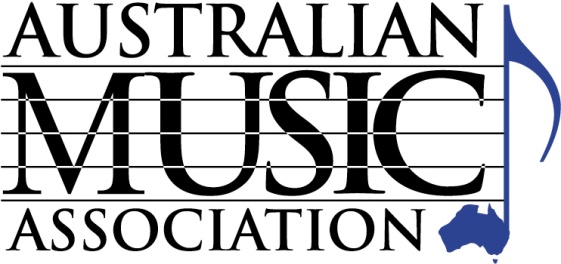    AUSTRALIAN MUSIC ASSOCIATION									, Victoria 3166  									Tel (03) 9254 1019 Fax (03) 8610 1936									Email info@australianmusic.asn.auWHOLESALE MEMBERSHIP PAYMENT FORMCompany Name:			Please tick the relevant box and your selected payment option, Note 5% discount for fees paid by end July 2018	Number of employees - Wholesale Division Please tick the relevant box and your selected payment option	 1 - 4		 $990 ($940 if paid by 31 July 2018) * 		or  $82.50 per month ($990.00 total) 5 - 10	 $1,980 ($1,880 if paid by 31 July 2018) * 	or  $165.00 per month ($1,980.00 total)	 11 - 20	 $3,960 ($3,760 if paid by 31 July 2018) *	or  $330.00 per month ($3,960.00 total) 21 or more	 $5,940 ($5,643 if paid by 31 July 2018)*	or  $495.00 per month ($5,940.00 total)* All fees include GST
Payment Method (please tick the appropriate payment method)Full payment upfront by EFTMonthly Instalments by EFT (these must be set up as a regular payment with your bank)EFT Details: 	Account Name: Australian Music Association  Bank: ANZ      BSB:  013 427, Account no:   4404 82437 Cheque (cheques payable to ‘Australian Music Association’)Full payment upfront by Credit CardMonthly Instalments by Credit Card (2.4% surcharge applies to instalments)	Visa   Mastercard Card Number:         Amount:			Expires:				CVV 			Name as it appears on card:Signature:ABN:  58 026 169 284Or pay online at www.australianmusic.asn.au/payment-page (Include your business name and  invoice number  in the reference field)